Summer Dance Intensive 2019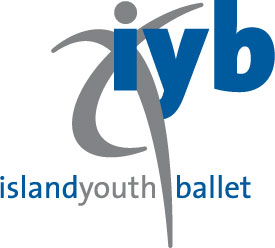 The Children’s Dance Conservatory / IYB10034 36th Ave NE (Correspondence only)Seattle, WA 98125Student Registration Form (required for enrollment)Please print clearlyName of Student								                  Gender (Circle one) F / M	Last name				First Name		Middle I.Home Phone(________)____________________________Student DOB ____/_____/_______									    m	   d	     yEmail Address *Required_____________________________________________________________________        Home Address_____________________________________________________________________City_________________________________State______________________Zip Code__________Parent’s Name_____________________________________________________________________Work Phone______________________________Mobile__________________________________Medical or dietary restrictions the school should know about?Parent/Guardian contact information if different from aboveName____________________________________________ Relationship___________________Phone_____________ Address					  City/State                              Zip Code     	Please select ballet Workshop(s) you will be attendingSession 1	July 8 – July 19	“Sleeping Beauty”		Tuition Amt________________Session 2	July 22 – August 2	“Fancy Nancy”		Tuition Amt________________Session 3 	July 22 – July 26	“Enchantment Camp”	Tuition Amt________________		Checks Payable to:	The Children’s Dance Conservatory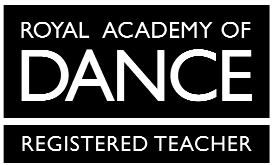 Payment Due no later than:  June 1, 2019April 19, 2019 closing date for Early Bird DiscountCredit Card Holder Name_________________________________________		Exp. DateAccount #:										      											      ___________											     CVC CodeI have read and accept the Summer Dance Intensive 2019 enrollment tuition policies.  I understand I am responsible for registration/tuition fees due no later than June 1. Parent Signature 